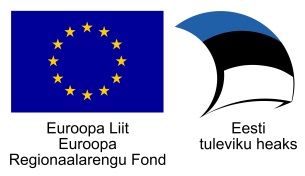 “Ettevõtlik noor”2018 konkursi projekti kirjeldusProjektikonkursi eesmärk on ettevõtlikkuse kui hoiaku propageerimine, ettevõtluse (sh sotsiaalse ettevõtluse) arendamine ja toetamine, noorte osaluse propageerimine ning ettevõtlikkusteadlikkuse tõstmine. Projektide tunnustamise konkurssi „Ettevõtlik noor“ rahastatakse Tartu Linnavalitsuse ja Euroopa Liidu Sotsiaalfondi poolt. Taotleja andmed Projekti andmedProjekti kirjeldusLisad Lisa 1 (kohustuslik)Lisada 2 fotot, mis iseloomustavad projekti olemust.  Lisa 2 (vabatahtlik)Videomaterjal, meediakajastusNB! Lisada eraldi failina.Projekti nimi: Projekti nimi: Osaleva organisatsiooni nimetus: 
(avalikustamisel kasutatakse täpselt seda sõnastust)Postiaadress:Kodulehe aadress internetis:Kontaktisik (nimi ja ametinimetus):Telefon:Mobiil:E-mail:Palun kirjeldage lühidalt oma organisatsiooni.maksimaalselt 100 sõna (umbes 10 rida)Projekti algus:Projekti lõpp:Jätkuprojekt  ( jah / ei)Jätkuprojekti puhul märkida muutused tegevustesProjekti lühikirjeldus: Projekti eesmärk:Projekti tegevused:Projekti tulemusedPartnerite kaasamine/koostööUuenduslikkusKuidas projekt edendas ettevõtlikku ellusuhtumistProjekti mõju tulevikusProjektide tunnustamise konkursi „Ettevõtlik noor“ projektide esitlemine ja autasustamine toimub 1.oktoobril kell 12.00-16.00 Ahhaa keskusesInimeste arv, kes osaleb projektide esitlemisel 1.oktoobril teie projekti poolt: 